Svoz odpadu 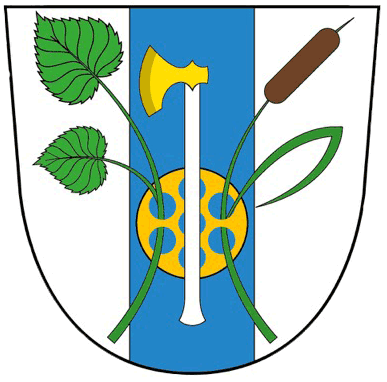 Vážení občané. V sobotu 10.6 2023 proběhne svoz odpadu.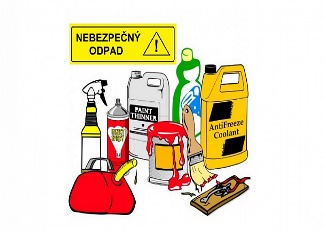 Nebezpečný odpad – u pomníku před firmou Aveflor od 11:00 do 11:10.Elektro odpad – Stačí zanechat před domem kde ho vyzvednou obecní pracovníci.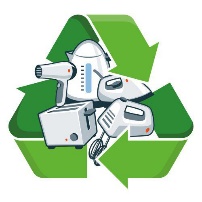 Železný odpad – Stačí zanechat před domem kde ho vyzvednou obecní pracovníci.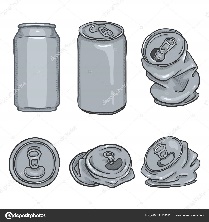 Velkoobjemový odpad – Bude přistaven kontejner před Obecním Úřadem. (po naplnění bude odvezen a nahrazen novým. Prosíme nepřecpávat.) po vyvežení bude kontejner přistaven i na Nečas. 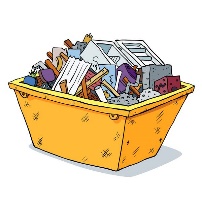 